АДМИНИСТРАЦИЯКОРФОВСКОГО ГОРОДСКОГО ПОСЕЛЕНИЯХабаровского муниципального района Хабаровского краяПОСТАНОВЛЕНИЕ            №            . р.п. КорфовскийОб утверждении Программы комплексного развития транспортной инфраструктуры Корфовского городского поселения Хабаровского муниципального района Хабаровского края на 2018-2028 годыВ соответствии со статьей 8 Градостроительного кодекса Российской Федерации, Федеральным законом от 29 декабря 2014 № 456-ФЗ «О внесении изменений в Градостроительный кодекс Российской Федерации и отдельные законодательные акты Российской Федерации», Федеральным законом от 06 октября 2003 № 131-ФЗ «Об общих принципах организации местного самоуправления в Российской Федерации», постановлением Правительства Российской Федерации от 25 декабря 2015 № 1440 «Об утверждении требований к программам комплексного развития транспортной инфраструктуры поселений, городских округов», постановлением администрации Корфовского городского поселения Хабаровского муниципального района Хабаровского края от 06.06.2012 № 75 «О порядке принятия решений о разработке долгосрочных целевых программ, финансируемых за счет бюджета Корфовского городского поселения Хабаровского муниципального района Хабаровского края», на основании Устава Корфовского городского поселения Хабаровского муниципального района Хабаровского края, администрация Корфовского городского поселения Хабаровского муниципального района Хабаровского краяПОСТАНОВЛЯЕТ:1. Утвердить прилагаемую Программу комплексного развития транспортной инфраструктуры Корфовского городского поселения Хабаровского муниципального района Хабаровского края на 2018-2028 годы.2. Опубликовать настоящее постановление в Информационном бюллетене Корфовского городского поселения Хабаровского муниципального района Хабаровского края и разместить на официальном сайте администрации Корфовского городского поселения Хабаровского муниципального района Хабаровского края в информационно-телекоммуникационной сети «Интернет» (www.adminkorfovskoe.ru).3. Контроль за выполнением настоящего постановления возложить на заместителя главы администрации Корфовского городского поселения Хабаровского муниципального района Хабаровского края Кириллова Л.В.4. Настоящее постановление вступает в силу после его опубликования.Глава городского поселения 						         Э.Б. АврамецУТВЕРЖДЕНОпостановлением администрации Корфовского городского поселения Хабаровского муниципального районаХабаровского краяот                             №                             .МУНИЦИПАЛЬНАЯ ПРОГРАММА«Комплексное развитие транспортной инфраструктуры Корфовского городского поселения Хабаровского муниципального района Хабаровского края на 2018-2028 годы»Оглавление:Паспорт программыХарактеристика Корфовского городского поселенияТерриториальная характеристикаСтатус и границы городского поселения установлены Законом Хабаровского края от 28 июля 2004 года № 208 «О наделении посёлковых, сельских муниципальных образований статусом городского, городского поселения и об установлении их границ». В состав Корфовского городского поселения входят шесть населенных пунктов:- рабочий поселок Корфовский (административный центр);- село Сосновка;- поселок Чирки;- поселок Хехцир;- поселок 18 км;- поселок 24 км. От  точки  с  ГК  48°20'24" СШ и 135°02'10" ВД  (М-53-127-В-в)** граница по смежеству с границей городского округа «Город Хабаровск» проходит  на  северо-восток по ручью до точки с ГК 48°21'10"  СШ  и 135°02'56"  ВД,  далее на восток по оврагу 0,7 км  до  точки  с  ГК 48°21'18" СШ и 135°03'28" ВД, затем на юго-восток 0,1 км; на северо- восток  0,05 км; на юго-восток — 0,20 км; на восток —  0,05  км  до грунтовой дороги в точку, находящуюся в 0,1 км южнее высоты 92,4 (с ГП).Далее  граница следует на юг 0,1 км до дороги, проходящей вокруг территории индивидуальных застройщиков, обходя ее с запада  и  юга, выходит  к  развязке автодороги Хабаровск — Владивосток на  14  км, обходит  с  юга  по  подошве развязки и далее  следует  с  западной стороны  автодороги на юг до р. Красная Речка, по  ней  на  северо-восток до впадения в нее безымянного ручья, по которому проходит на юг до точки с ГК 48°20'26" СШ и 135°04'48" ВД.От   этой  точки  граница  пересекает  в  восточном  направлении железную  дорогу  Хабаровск — Владивосток и по ее  северо-восточной стороне (по полосе отвода) проходит на юго-восток 2,75 км до  стыка с   границами  городского  округа  «Город  Хабаровск»  и  городского поселения «Село Ильинка» в точке с ГК 48°19'34" СШ и 135°06'34" ВД, и  далее проходит 1,0 км по полосе отвода до моста через безымянный ручей,  по которому проходит на восток, а через 1,3 км — на  юг  до грунтовой дороги в точку с ГК 48°18'46" СШ и 135°08'29" ВД на стыке с границей городского поселения «Село Ильинка».От  этой точки граница проходит по грунтовой дороге на юго-запад через высоты с отметками 153,2 и 143,6 до точки с ГК 48°17'47" СШ и 135°06'37"  ВД  на безымянном ручье, поворачивает на  юго-восток  и следует  по  высотам с отметками 152,3 (с ГП) и  133,9  (с  ГП)  на трассе ЛЭП 110кВ, затем от этой высоты проходит на юго-запад по ЛЭП 110  кВ  8,2 км до восточной окраины р.п. Корфовский в точку  с  ГК 48°13'00" СШ и 135°05'15" ВД, далее по просеке проходит 0,8  км  на юго-восток до ЛЭП 220 кВ в 0,1 км восточнее высоты с отметкой 79,4, поворачивает  по этой ЛЭП на юго-запад 0,4 км, затем на  юго-восток 1,8  км  по ЛЭП 220кВ до примыкания к ЛЭП 220 кВ и по ней  на  юго-запад 0,2 км до пересечения с автодорогой Хабаровск — Владивосток.По  северо-восточной стороне автодороги Хабаровск —  Владивосток граница  проходит на юго-восток 1,65 км до высоты с отметкой  117,8 (с ГП), далее на северо-восток до высоты с отметкой 186,0 (с ГП)  и на  восток до р. Малая Чирки в точку с ГК 48°11'14" СШ и 135°08'38" ВД и по ней следует на юг до впадения в р. Чирки, затем по ней — на запад,  пересекая  автодорогу Хабаровск —  Владивосток  и  железную дорогу  Хабаровск  —  Владивосток (граница поселения  по  р.  Чирки совпадает   с  границами  Хабаровского  муниципального   района   и муниципального района имени Лазо).По  западной  стороне  железной дороги Хабаровск  —  Владивосток граница проходит на север 1,15 км до казармы, поворачивает на запад до  безымянного ручья и по нему обходит пос. Чирки с юго-запада  до rnwjh с ГК 48°10'19" СШ и 135°06'13" ВД, далее следует на восток  и через  0,4 км выходит к железной дороге, по ее юго-западной стороне проходит до пересечения с ЛЭП 220 кВ, по ней — на юго-запад 0,7  км до ЛЭП 110 кВ и по этой ЛЭП — на северо-запад 1,5 км до поворота на высоте с отметкой 91,2.Далее  граница, обходя р.п. Корфовский с юга, запада  и  севера, следует на северо-запад в точку с ГК 48°12'23" СШ и 135°03'45"  ВД; на  юго-запад  через  точку с ГК 48°12'12" СШ и  135°03'13"  ВД  до высоты  с  отметкой 225,1, поворачивает на север до  южного  берега водоема, затем на северо-запад 0,4 км в точку с ГК 48°12'48"  СШ  и 135°02'13"  ВД,  из которой следует на север до высоты  с  отметкой 449,9  на  хребте Большой Хехцир и далее по хребту на северо-восток через высоты с отметками 345,6 и 185,3 до грунтовой дороги из  р.п. Корфовский в дом отдыха.По  этой дороге граница проходит на северо-запад до ЛЭП 110  кВ, по ней — на восток до ЛЭП, проходящей вдоль автодороги Хабаровск  — Владивосток,  по ней — на север до р. Малая Чирки, по которой  идет на северо-запад до точки с ГК 48°15'34" СШ и 135°02'48" ВД, обходит с  запада  пос.  24-й  км  и  следует на  север  до  пересечения  с лесовозной дорогой на мосту около пруда, затем проходит  на  восток по  северной  стороне лесовозной дороги до автодороги  Хабаровск  — Владивосток  и  по  ее северо-западной стороне следует  на  северо-восток 2,1 км до пересечения с ЛЭП 110 кВ, и по ней идет на север с западной  стороны  садовых участков до точки с ГК  48°19'05"  СШ  и 135°03'45" ВД на полевой дороге.По  этой дороге граница проходит на запад до р. Красная Речка  в точку  с  ГК  48°18'51" СШ и 135°02'20" ВД, по  реке  —  на  юг  до впадения  в нее с востока безымянного ручья, затем поворачивает  на юго-запад  и  через  0,55  км выходит  в  точку  стыка  с  границей Корсаковского городского поселения с ГК 48°18'25" СШ и 135°01'48" ВД и  из нее по полевой дороге следует 4,0 км на север через высоты  с отметками 128,6; 152,6 (с ГП) в исходную точку.    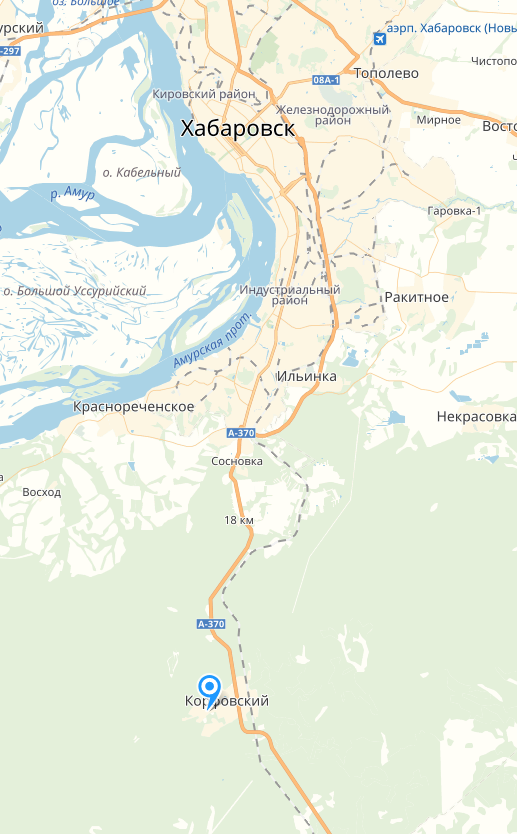 Рисунок 2.1. Расположение р.п. Корфовский2.2 Социально-экономическая характеристика, характеристика градостроительной деятельности на территории городского поселения, включая деятельность в сфере транспорта, оценку транспортного спроса2.2.1 НаселениеЧисленность населения Корфовского городского поселения согласно фактическим данным за 2018  год составила 6818 человек (таблица 2.2.1.1.). Таблица 2.2.1.1. Численность населения Корфовского городского поселенияПрогнозная численность населения Корфовского городского поселения представлена в таблица 2.2.1.2.Таблица 2.2.1.2. Прогнозная численность населения Корфовского городского поселения Основная отрасль экономикиГрадообразующим предприятием является ПАО «Корфовский каменный карьер», образованное в 1897 году в связи со строительством Уссурийской железной дороги.На территории городского поселения осуществляют деятельность 46 предприятий, из них крупные промышленные предприятия:                                ПАО «Корфовский каменный карьер» (производство строительных материалов: песков из отсевов дробления, разногабаритный щебень, применяемые при строительстве автомобильных дорог), ЗАО «ДВ-БВР» (производство взрывчатых веществ), путевая машинная станция ПМС-186 ОАО «Российские железные дороги», КГАУ «Хабаровское лесное хозяйство».В области пищевой промышленности деятельность осуществляют предприятия по добыче и розливу воды: ООО «Аквалюкс-Трейд»,                         ООО «Аква-Корф», ООО «Дана», производству пивных напитков –               ООО «Корсика», а также производству хлебобулочных изделий и выпечки – ООО «Золотой колос».На потребительском рынке работает 16 магазинов, в сфере бытового обслуживания, общественного питания и придорожного сервиса работают 5 кафе, 2 базы отдыха, авторемонтная мастерская, аптечный пункт, 2 автозаправочные станции.Транспортные услуги оказывают автотранспортные предприятия города Хабаровска, а также частные перевозчики (ИП Голькин).На территории поселка доступны четыре вида сотовой связи, доступ к сети интернет осуществляет оператор – хабаровский филиал                            ПАО «Ростелеком». Услуги подключения к кабельному телевидению осуществляют две организации. 2.2.3  ЗдравоохранениеНа территории городского поселения медицинскую помощь населению оказывают две амбулатории в селе Сосновка и в рабочем поселке Корфовский  на базе двух койкомест. Для экстренной медицинской помощи имеется пункт скорой медицинской помощи, оснащенный автомашиной и всем необходимым оборудованием. В рабочем поселке Корфовский работает стоматологическая поликлиника, которая оказывает услуги по лечению и протезированию зубов.Таблица 2.2.3.1. Обеспеченность объектами здравоохраненияТаблица. 2.2.3.2. Учреждения здравоохранения Корфовского городского поселения2.2.4  Образование и культураОбразовательные учрежденияНа территории городского поселения функционируют два детских дошкольных общеобразовательных учреждения: в рабочем поселке Корфовский и в селе Сосновка, которые посещают более 20 детей от 2,5 до 7 лет. В рабочем поселке Корфовский расположена общеобразовательная школа, в которой обучаются около 400 детей. До 2021 года намечена реализация мероприятий по строительству новой школы в р.п. Корфовский на 500 мест.Таблица 2.2.4.1. Обеспеченность объектами образованияТаблица 2.2.4.2. Образовательные учреждения Корфовского городского поселенияУчреждения культурыНа территории Корфовского городского поселения работает муниципальное казенное учреждение культуры «Культурно-досуговый центр администрации Корфовского городского поселения Хабаровского муниципального района Хабаровского края» (далее – МКУК «КДЦ»)                 со зрительным залом более 400 мест, взрослой и детской библиотекой, музеем истории поселка, большим спортивным залом. В доме культуры работают кружки различного направления, вокально - хоровые, танцевальный коллектив.Общее количество человек, занятых в сфере культуры составляет                           25 человек.Таблица 2.2.4.3. Обеспеченность объектами социально-культурного назначенияОбъекты спортаТаблица 2.2.4.4. Обеспеченность объектами физической культуры и спортаОсновной целью муниципальной политики в области физической культуры и спорта является укрепление здоровья населения путем приобщения различных слоев населения городского поселения к регулярным занятиям физической культурой и спортом.2.2.5 Транспортная инфраструктураТранспортные сети в своей совокупности образуют транспортную инфраструктуру. Транспортная инфраструктура в планировочной структуре населенного пункта является основой, вокруг которой образуются и развиваются элементы среды: микрорайоны, жилые районы, районные центры, зоны, в которых размещаются производственные предприятия, объекты здравоохранения, спортивные комплексы, рекреационные объекты и т. д.Транспортная инфраструктура неразрывно связана с внешними (междугородными) транспортными коммуникациями, являясь их логическим продолжением в планировочной структуре населенного пункта, и наоборот. Как правило, узлы внешних транспортных коммуникаций в структуре современного населенного пункта (вокзалы, станции, водные и воздушные порты) одновременно являются и узлами внутреннего транспорта.Транспортная инфраструктура населенного пункта как единая система состоит из элементов внешнего и внутреннего транспорта, взаимодействующих между собой и обеспечивающих бесперебойное функционирование структур населенного пункта. Элементы транспортной инфраструктуры включают в себя: улично-дорожную сеть; внеуличную транспортную сеть (наземную, надземную и подземную); сети внешнего (междугородного) транспорта, проложенные через планировочные структуры населенного пункта; сооружения по обслуживанию транспортного хозяйства.Функционирование транспортной инфраструктуры населенного пункта обеспечивают все виды внешнего (междугородного) транспорта: железнодорожный, автомобильный, водный (речной и морской), воздушный, трубопроводный, а также внутреннего транспорта, которые подразделяются на пассажирский, грузовой и специальный, а также на транспорт уличный и внеуличный.К пассажирскому транспорту относятся: автомобильный (автобусы, микроавтобусы, индивидуальные автомобили); электрический рельсовый уличный и внеуличный (трамвай); электрический дорожный (троллейбусы); монорельсовый надземный; рельсовый подземный (метрополитен); рельсовый надземный (электропоезда на эстакаде); водный (речной и морской).Внутренний грузовой транспорт обычно использует: грузовые автомобили, троллейбусы, трамваи. Специальный транспорт подразделяется на: санитарно-технический, коммунальный, медицинский, противопожарный, аварийный технический и т. п.Внутренний транспорт также классифицируют по тоннажу, пассажировместимости, скоростному режиму движения, юридической принадлежности, принципам организации движения (маршрутный и немаршрутный).Организация маршрутных перевозок является приоритетным направлением в проектировании транспортных систем населенного пункта. Маршрутной организации движения подлежат, прежде всего, все виды пассажирского, а также грузовой и специальный транспорт. Такой подход сокращает общие затраты на содержание транспортных сетей и оптимизирует транспортную нагрузку на улично-дорожную сеть населенного пункта. В этом случае движение маршрутных транспортных средств предусматривается по определенным направлениям (маршрутам), пролегающим как в уличной сети, так и вне ее и оборудованным остановочными пунктами с соответствующими указателями для пассажиров и водителей транспортных средств (маршрутная ориентация).Движение транспортных средств по установленным маршрутам организуется в пределах проезжей части улицы и в пределах ограничений, устанавливаемых дорожными знаками, разметкой дороги, светофорной сигнализацией. Маршрутная организация перевозок предназначается для обеспечения рациональных пассажиропотоков и грузопотоков и связывает элементы территории населенного пункта оптимальными направлениями.Автомобильные дороги являются важнейшей составной частью транспортной системы. Значение автомобильных дорог постоянно растет в связи с изменением образа жизни людей, превращением автомобиля в необходимое средство передвижения, со значительным повышением спроса на автомобильные перевозки в условиях роста промышленного и сельскохозяйственного производства, увеличения объемов строительства и торговли и развития сферы услуг. От уровня транспортно – эксплуатационного состояния автомобильных дорог во многом зависит качество жизни населения. Оценка транспортного спроса включает в себя процесс анализа передвижения населения к объектам тяготения, размещенным в различных зонах территории поселка.В основе оценки транспортного спроса на объекты тяготения лежат потребности населения в передвижении. Можно выделить основные группы объектов тяготения:- Объекты социальной сферы;- Объекты культурной и спортивной сферы;- Узловые объекты транспортной инфраструктуры;- Объект дошкольного и школьного образования;- Объекты трудовой занятости населения.Городское поселение имеет высокую степень обеспеченности транспортными коммуникациями. Транспортный комплекс представлен следующими видами транспорта – автомобильным (автомобильная дороги федерального значения – А-370 (М- 60) «Уссури» Хабаровск - Владивосток, железнодорожным - Транссибирская железнодорожная магистраль).		Все населенные пункты связаны с г. Хабаровском, между собой, с внешними направлениями сетью автомобильных дорог круглогодичного пользования.	Доступность г. Хабаровска от населенных пунктов, кроме п. Чирки в пределах 30 мин. на легковом транспорте и до 1,2 часа – на общественном. Таблица 2.2.5.1. Перечень автодорог федерального, регионального значения на территории Корфовского городского поселенияТаблица 2.2.5.2.  Классификация дорогПеречень дорог в соответствии с классификацией Магистральные дороги обычного типа первого класса (категория IВ  - II) – МДПа/д А-370 (М- 60) «Уссури» Хабаровск - Владивосток Магистральные дороги обычного типа второго класса (категория III-IV) – МДВобход пос. Красная Речка - с. КазакевичевоМагистральные дороги обычного типа третьего класса (категория IV-V) – МДТул. Автобусная (г. Хабаровск) обход пос. Красная РечкаТаблица 2.2.5.2.  Протяженность улиц Корфовского городского поселения Характеристика функционирования и показатели работы транспортной инфраструктуры по видам транспортаАвтомобильный транспортРабочий поселок Корфовский Хабаровского района Хабаровского края расположен ~ в 21 км к востоку от города Хабаровска (административный центр края).Автомобилизация Корфовского городского поселения (270 единицы/1000 человек) оценивается как средняя (при уровне автомобилизации в Российской Федерации на уровне 270 единиц /1000 человек).пригородные автобусные маршруты:Населенные пункты Хабаровского муниципального района обслуживаются автобусным транспортом пригородного и междугороднего сообщения. Движение осуществлялось по следующим маршрутам:Маршрут №109 пос. Индустриальный (ТЦ, Химфармзавод) – Корфовский;Маршрут №122  Хабаровск (Химфармзавод) – Урочище Чирки;Маршрут №128  Хабаровск (Южный м-н) – пл.Садовая; междугородние маршруты:Маршрут №202 Хабаровск (автовокзал) – Вяземский (Хор);Маршрут №203 Хабаровск (автовокзал) – Переяславка;Маршрут №209 Хабаровск (автовокзал) – Хор;Маршрут №215 Хабаровск (автовокзал) – Бикин;Маршрут №297 Хабаровск (автовокзал) – Лучегорск;Маршрут №701 Хабаровск (автовокзал) – Владивосток;Маршрут №705 Хабаровск (автовокзал) – Вострецово;Маршрут №707 Хабаровск (автовокзал) – Арсеньев.Железнодорожный транспорт Обслуживание пассажиров, следующих по железной дороге в дальнем сообщении, производится станцией Хабаровск-1.						Отправка грузов Корфовского карьера осуществляется посредством ст. Корфовская.На территории городского поселения находится одна железнодорожная станция в р.п. Корфовский и пассажирские остановочные пункты: Садовая, Хехцирский, ост.п. 8557-ый км, Чирки. Населенные пункты, р.п. Корфовский, п. Чирки, п. Хехцир обслуживаются пригородными электропоездами. По территории района проходят маршруты пригородных поездов по направлению Хабаровск-1 – Вяземская (3 пары поездов в сутки).АвиасообщениеАвиасообщение в Корфовском городском поселении отсутствует. Ближайший аэропорт находится в г. Хабаровск.Водное сообщениеВодное сообщение в Корфовском городском поселении не представлено.2.4 Характеристика сети дорог городского поселения, параметры дорожного движения, оценка качества содержания дорогОбщие данные по существующей улично-дорожной сети в пределах муниципального образования:Общая протяженность уличной сети Корфовского городского поселения ~ 44,678  км;Анализ существующей улично-дорожной сети показал:Несоответствие параметров проезжей части предусмотренной категорийности автомобильных дорог;Недостаточная оснащенность средствами организации дорожного движения;Недостаточную степень благоустройства (отсутствие тротуаров, озеленения, освещения, нехватку твердых покрытий проезжих частей);Согласно Постановления Правительства Российской Федерации от 28 сентября 2009 года N 767 «Об утверждении Правил классификации автомобильных дорог в Российской Федерации и их отнесения к категориям автомобильных дорог», автомобильные дороги местного значения Корфовского городского поселения относятся к  IV-V технической категории, с общим числом полос движения 2-1 шт., с шириной полосы движения от 2,75 до 3,0м. Скорость движения на дорогах поселения составляет 60-40 км/час, а так же местами 20 км/ч.  В таблице 2.4 приведен перечень и характеристики дорог местного значения.Таблица 2.4. Перечень и характеристики улиц местного значения Корфовского городского поселенияОбслуживание дорог осуществляется подрядной организацией по муниципальному контракту на выполнение комплекса работ по содержанию автомобильных дорог, тротуаров и дорожных сооружений на территории Корфовского городского поселения, заключаемому ежегодно. В состав работ входит:Содержание автомобильных дорог и тротуаров, включающие в себя работы с учётом сезонных условий по уходу за дорожными одеждами, организации и безопасности движения и прочие работы, в результате которых поддерживается транспортно-эксплуатационное состояние дорог, тротуаров и дорожных сооружений в соответствии с действующей нормативной документацией;Борьба с зимней скользкостью с уборкой снежных валов с обочин;Содержание перекрестков, пешеходных переходов, индикаторов пешеходных переходов, а также подъездных дорог к пожарным водоёмам и площадок перед ними;Работы по содержанию, монтажу (установке) и демонтажу дорожных знаков в соответствии со схемой установки дорожных знаков предоставленной Заказчиком;Проверка качества выполнения работ осуществляется по согласованному графику, с составлением итогового акта оценки качества содержания муниципальных автодорог в соответствии с утвержденными критериями.Анализ состояния автомобильных дорог местного значения, приведенных ранее, показал следующие результаты.Улично-дорожная сеть поселения не перегружена автотранспортом, отсутствуют  заторы.Состояние автомобильных дорог, существующие на территории муниципального образования, в настоящее время оценивается как удовлетворительное.Значительная часть покрытия имеет высокую степень  износа, так как срок службы дорожных покрытий истек. Несоблюдение сроков службы дорожных покрытий увеличивает объемы разрушения покрытия и не дает необходимого эффекта в сохранении дорожных покрытий.Несоответствие  уровня  развития  автомобильных  дорог  уровню автомобилизации  приводит  к  существенному  росту  расходов,  снижению  скорости движения, повышению уровня аварийности.2.5 Анализ состава парка транспортных средств и уровня автомобилизации в Корфовского городского поселенияАвтомобильный парк городского поселения  преимущественно состоит из легковых автомобилей, принадлежащих частным лицам. Хранения транспортных средств осуществляется на придомовых территориях. Неорганизованные парковочные места имеются у всех объектов социальной инфраструктуры и у административных зданий.Таблица 2.5.1 Состав парка транспортных средств Корфовского городского поселения** - данные рассчитаны исходя из статистических данных по районуРисунок 2.5.1. Изменение количества и состава транспортных средств2.6 Характеристика работы транспортных средств общего пользованияПередвижение по территории городского поселения  осуществляется с использованием личного транспорта либо в пешем порядке.2.7 Характеристика условий пешеходного и велосипедного передвиженияВ Корфовском городском поселении, для передвижения населения в пешем порядке, необходимо предусмотреть пешеходные дорожки, в связи с их отсутствием. Специализированные дорожки для велосипедного передвижения на территории поселения не предусмотрены. Движение велосипедистов осуществляется в соответствии с требованиями ПДД по дорогам общего пользования.2.8 Характеристика движения грузовых транспортных средствОсновной транспортной артерией для движения грузовых транспортных средств через Корфовское городское поселение является автомобильная дорога «Уссури» А-370. А объектом тяготения внутри городского поселения является Корфовский каменный карьер.С целью минимизации негативного воздействия грузового транспорта на состояние дорожного покрытия Корфовского городского поселения, а так же снижения уровня возможной аварийности на рис 3. Представлены основные рекомендованные маршруты грузового транспорта.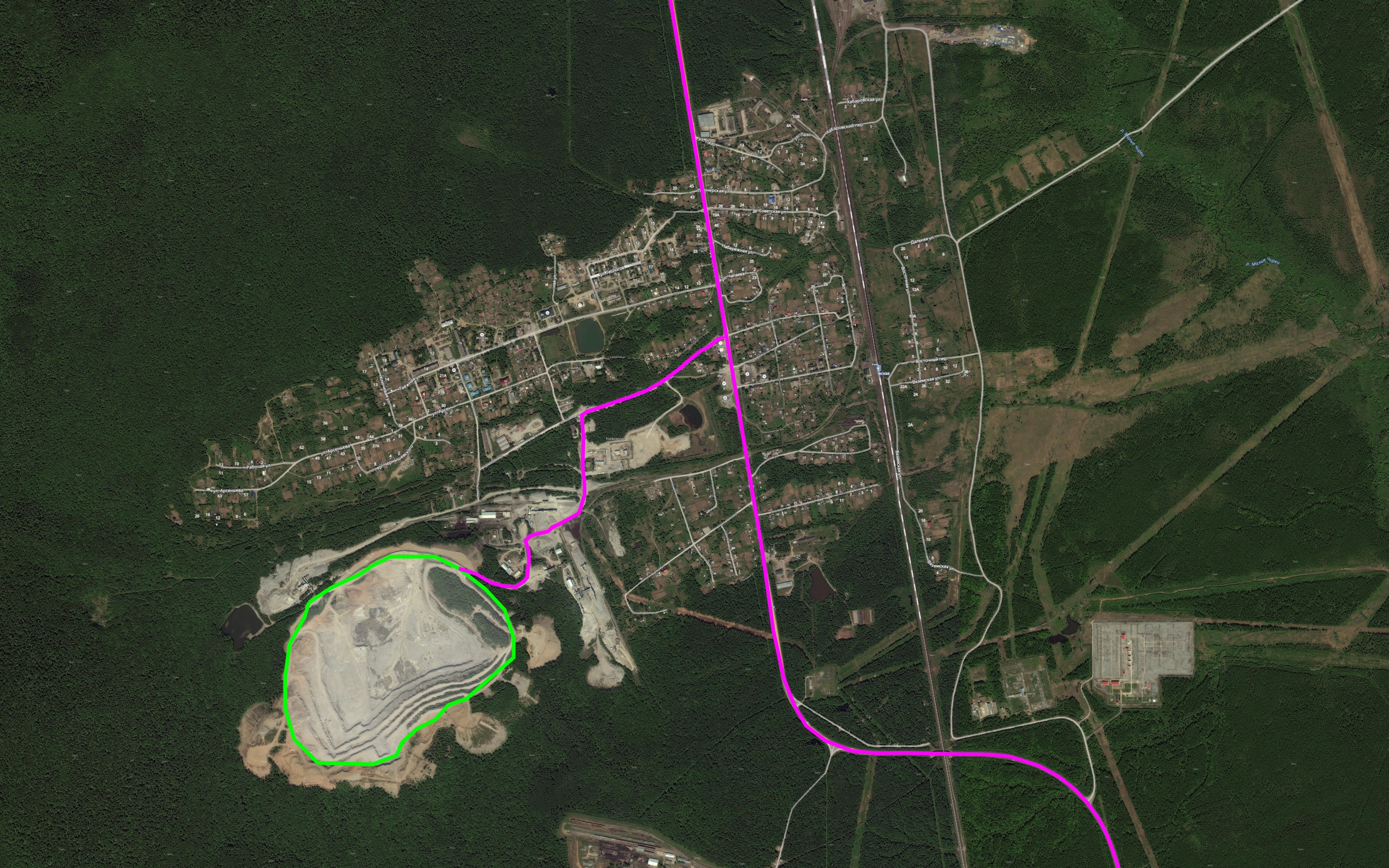 2.9 Анализ уровня безопасности дорожного движенияВ настоящее время в Корфовском городском поселении необходимо реализовать Проект организации дорожного движения на дороги общего пользования местного значения.Статистика ДТП за период 2015-2017 г. представлена в таблице 2.9.Таблица 2.9С целью повышения уровня безопасности дорожного движения необходимо реализовать в полной мере Проект организации дорожного движения на дороги общего пользования местного значения Корфовского городского поселения Хабаровского муниципального района Хабаровского края.2.10 Оценка уровня негативного воздействия транспортной инфраструктуры на окружающую среду, безопасность и здоровье населенияУровень автомобилизации в Корфовском городском поселении определен как высокий. В целом на период действия Программы автомобилизация Корфовского городского поселения не претерпит особых изменений.Основными факторами, неблагоприятно влияющими на здоровье населения, при высокой степени автомобилизации являются:Загрязнение атмосферы. Выбросы в воздух дыма и газообразных загрязняющих веществ (диоксид азота (NO2), диоксид серы (SO2) и озон (О3)) приводят вредным проявлениям для здоровья, особенно к респираторным аллергическим заболеваниям.Воздействие шума. Автомобильный, железнодорожный и воздушный транспорт, служит главным источником бытового шума. Приблизительно 30 % населения России подвергается воздействию шума от автомобильного транспорта с уровнем выше 55 дБ. Это приводит к росту риска сердечно-сосудистых и эндокринных заболеваний. Воздействие шума влияет на познавательные способности людей, мотивацию, вызывает раздражительность.Снижение двигательной активности. Исследования показывают тенденцию к снижению уровня активности у людей, в связи с тем, что все больше людей предпочитают передвигаться при помощи автотранспорта. Недостаточность двигательной активности приводит к таким проблемам со здоровьем как сердечно-сосудистые заболевания, инсульт, диабет типа II, ожирение, некоторые типы рака, остеопороз и вызывают депрессию.Учитывая сложившуюся планировочную структуру городского поселения и характер дорожно-транспортной сети, можно сделать вывод о сравнительной благополучности экологической ситуации в части воздействия транспортной инфраструктуры на окружающую среду, безопасность и здоровье человека. Повышение уровня загрязнения атмосферного воздуха возможно в зимний период, что связано с необходимостью прогрева транспорта, а также в периоды изменения направления ветра.2.11 Характеристика существующих условий и перспектив развития и размещения транспортной инфраструктуры поселенияАнализ сложившегося положения дорожно–транспортной инфраструктуры позволяет сделать вывод о существовании на территории Корфовского городского поселения ряда проблем транспортной инфраструктуры:Несоответствие качества и ширины дорожного покрытия рекомендуемым параметрам для данных категорий дорог;Отсутствие пешеходных дорожек вдоль дорог;Недостаточная обеспеченность знаками дорожного движения в соответствии с ГОСТ;Основной рекомендацией являетсяПроизвести реконструкцию улиц поселения с целью приведения основных параметров к нормативным требованиям. При реконструкции улиц необходимо предусмотреть: уширение проезжих частей, усиление дорожных одежд, уличное освещение, пешеходные тротуары, средства организации дорожного движения;Реализация проекта организации дорожного движения с целью полного оснащения средствами организации дорожного движения;При проектировании улично-дорожной  сети была учтена сложившаяся система улиц и направление перспективного развития поселка. Введена дифференциация улиц по категориям в соответствии со СНиП 2.07.01-91: - поселковая дорога;- главная улица;- улица в жилой застройке основная;- улица в жилой застройке второстепенная;- проезд.2.12 Оценка нормативно-правовой базы, необходимой для функционирования и развития транспортной инфраструктуры поселенияОсновными документами, определяющими порядок функционирования и развития транспортной инфраструктуры, являются:Градостроительный кодекс Российской Федерации от 29.12.2004 № 190-ФЗ (ред. от 30.12.2015) (с изм. и доп., вступ. в силу с 10.01.2016);Воздушный кодекс Российской Федерации от 19.03.1997 № 60-ФЗ (ред. от 13.07.2015) (с изм. и доп., вступ. в силу с 24.07.2015);Федеральный закон от 08.11.2007 № 257-ФЗ (ред. от 15.02.2016) «Об автомобильных дорогах и о дорожной деятельности в Российской Федерации и о внесении изменений в отдельные законодательные акты Российской Федерации»;Федеральный закон от 10.12.1995 № 196-ФЗ (ред. от 28.11.2015) «О безопасности дорожного движения» (с изм. и доп., вступ. в силу с 15.01.2016);Федеральный закон от 10.01.2003 № 17-ФЗ (ред. от 13.07.2015) «О железнодорожном транспорте в Российской Федерации» (с изм. и доп., вступ. в силу с 13.08.2015);Постановление Правительства РФ от 23.10.1993 № 1090 (ред. от 21.01.2016) «О Правилах дорожного движения»;Постановление Правительства РФ от 25.12.2015 № 1440 «Об утверждении требований к программам комплексного развития транспортной инфраструктуры поселений, городских округов»;Постановление Главного государственного санитарного врача РФ от 25.09.2007 № 74 Санитарные правила СанПиН 2.2.1/2.1.1.1200-03 «Санитарно-защитные зоны и санитарная классификация предприятий, сооружений и иных объектов»;В соответствии с частью 2 статьи 5 Федерального закона «О внесении изменений в градостроительный кодекс Российской Федерации и отдельные законодательные акты Российской Федерации» №456-ФЗ от 29 декабря 2014 года, необходимо разработать и утвердить программу комплексного развития транспортной инфраструктуры города.В соответствии с Федеральным законом «Об общих принципах местного самоуправления в Российской Федерации» №131-ФЗ от 6 октября 2003 года (в ред. от 15.02.2016 г.), а также п. 8 статьи 8 «Градостроительного кодекса Российской Федерации» №190-ФЗ от 29 декабря 2004 года (в ред. 30.12.2015 г.), разработка и утверждение программ комплексного развития транспортной инфраструктуры поселений, городских округов, требования к которым устанавливаются Правительством Российской Федерации входит в состав полномочий органов местного самоуправления.В соответствии с п. 27 статьи 1 «Градостроительного кодекса Российской Федерации» №190-ФЗ от 29 декабря 2004 года (в ред. 30.12.2015 г.) программы комплексного развития транспортной инфраструктуры поселения, городского округа - документы, устанавливающие перечни мероприятий по проектированию, строительству, реконструкции объектов транспортной инфраструктуры местного значения поселения, городского округа, которые предусмотрены также государственными и муниципальными программами, стратегией социально-экономического развития муниципального образования и планом мероприятий по реализации стратегии социально-экономического развития муниципального образования (при наличии данных стратегии и плана), планом и программой комплексного социально-экономического развития муниципального образования, инвестиционными программами субъектов естественных монополий в области транспорта.Программы комплексного развития транспортной инфраструктуры поселения должны обеспечивать сбалансированное, перспективное развитие транспортной инфраструктуры поселения, городского округа в соответствии с потребностями в строительстве, реконструкции объектов транспортной инфраструктуры местного значения.Программа позволит обеспечить:а) безопасность, качество и эффективность транспортного обслуживания населения, а также юридических лиц и индивидуальных предпринимателей, осуществляющих экономическую деятельность;б) доступность объектов транспортной инфраструктуры для населения и субъектов экономической деятельности в соответствии с нормативами градостроительного проектирования;в) развитие транспортной инфраструктуры в соответствии с потребностями населения в передвижении, субъектов экономической деятельности - в перевозке пассажиров и грузов на территории поселка;г) развитие транспортной инфраструктуры, сбалансированное с градостроительной деятельностью;д) условия для управления транспортным спросом;е) создание приоритетных условий для обеспечения безопасности жизни и здоровья участников дорожного движения по отношению к экономическим результатам хозяйственной деятельности;ж) создание приоритетных условий движения транспортных средств общего пользования по отношению к иным транспортным средствам;з) условия для пешеходного и велосипедного передвижения населения;и) эффективность функционирования действующей транспортной инфраструктуры.2.13 Оценка финансирования транспортной инфраструктурыУкрупненное финансирование работ по содержанию и ремонту улично – дорожной сети Корфовского городского поселения на период действия программы представлено в таблице 2.13Таблица 2.13 финансирование работ по содержанию и ремонту улично-дорожной сети3. Прогноз транспортного спроса, изменения объемов и характера передвижения населения и перевозок грузов на территории поселения3.1 Прогноз социально-экономического и градостроительного развития поселенияПрогноз изменения численности населения Корфовского городского поселенияПрогнозная численность населения принятая из оптимистичного варианта развития и  составит 7750 человек (на 2028 г.).Прогноз изменения численности населения представлен в таблице.3.1.1.В период реализации Программы прогнозируется тенденция небольшого роста численности населения, обусловленная созданием комфортных социальных условий для проживания граждан, в том числе молодых семей, что в свою очередь будет способствовать восстановлению процессов естественного прироста населения.Таблица.3.1.1. Прогноз изменения численности населения3.2 Прогноз транспортного спроса поселения, объемов и характера передвижения населения и перевозок грузов по видам транспорта, имеющегося на территории поселенияВ целом, учетом сложившейся экономической ситуации, характер и объемы передвижения населения и перевозки грузов не претерпят значительные изменения.3.3 Прогноз развития транспортной инфраструктуры по видам транспортаВ границах сельсовета преобладающим останется автомобильный транспорт в формате личного транспорта граждан. Для целей подвоза необходимых товаров сохранится использование грузового транспорта. В связи с этим требуется произвести работы по восстановлению дорожного покрытия, а так же реконструкцию части автомобильных дорог для приведения их к соответствующим категориям.В особом порядке требуется рассмотреть укрепление дорожных одежд по автомобильным дорогам, используемым для движения грузового транспорта с целью транзита грузов.3.4 Прогноз развития дорожной сети поселенияУчитывая экономическую ситуацию и сложившиеся условия, необходимо разработать и реализовать мероприятия реконструкции существующих участков улично-дорожной сети исходя требований Градостроительного кодекса, что,  в свою очередь, обеспечит удобную транспортную связь жилых территорий с местами приложения труда и центрами культурно-бытового обслуживания, с учетом наиболее значительных грузо- и пассажиропотоков, а также пешеходной доступности объектов соцкультбыта и мест приложения труда.Имеющимися Программами «Повышения качества дорожной инфраструктуры Хабаровского муниципального района и организация мероприятий по повышению безопасности дорожного движения» и «Перечень автомобильных дорог (улиц) федерального, регионального и мужмуниципального, местного значения и планируемые мероприятия на них для достижения целевых показателей» предусмотрены мероприятия: Ремонт покрытия по улицам:р.п. Корфовский- ул. Арсеньева;- ул. Вокзальная;- ул. Геологов;- ул. Железнодорожная;- ул. Ключевая;- ул. Лазо;- ул. Резервуарная;- ул. Советская;- ул. Таежная;- ул. Учительская;- ул. Чапаева.с. Сосновка- ул. Дерсу Узала;- ул. Заречная;- ул. Нагорная;- ул. Панельная;- ул. Площадь Мира.с. Хехцир- ул. Лесная;- ул. Нагорная;п. Чирки:- ул. Клубная.3.5 Прогноз уровня автомобилизации, параметров дорожного движенияПри обозначенной Программой социального развития тенденции к увеличению численности населения уровень автомобилизации несколько уменьшится, количество автомобилей будет находиться в пределах 290 единиц на 1000 человек населения к  2028 году. Прогноз изменения уровня автомобилизации и количества автомобилей у населения представлен в таблице 3.5.1. Таблица 3.5.1. Прогноз изменения уровня автомобилизации и количества автомобилей у населения  3.6 Прогноз показателей безопасности дорожного движенияПри сохранении сложившейся тенденции и выполнении мероприятий по приведению в соответствие дорожно-транспортной инфраструктуры к ГОСТ, а так же разработка Проекта организации дорожного движения и  его реализация позволит оставлять  уровень ДТП до <1 в год. Таблица 3.6.1 с прогнозом аварийности отображена ниже.Таблица 3.6.1 Прогноз аварийности3.7 Прогноз негативного воздействия транспортной инфраструктуры на окружающую среду и здоровье населенияНа период действия Программы уровень негативного воздействия на окружающую среду останется без изменения. 4. Принципиальные	варианты	развития	транспортной инфраструктуры и их укрупненная оценка по целевым показателям Анализируя сложившуюся ситуацию можно выделить три принципиальных варианта развития транспортной инфраструктуры: - оптимистичный – развитие происходит в полном соответствии с положениями генерального плана с реализаций всех предложений по реконструкции и строительству;- реалистичный – развитие осуществляется на уровне необходимом и достаточном для обеспечения безопасности передвижения и доступности, сложившихся на территории Корфовского городского поселения  центров тяготения. Вариант предполагает ремонт существующей улично–дорожной сети.Таблица 4.1.1 Индикаторы установленных целевых показателей на реалистичный вариант развития:  5. Перечень мероприятий (инвестиционных проектов) по проектированию, строительству, реконструкции объектов транспортной инфраструктуры5.1 Мероприятия по развитию транспортной инфраструктуры по видам транспортаОпределить основные маршруты движения грузового транспорта и установить знаки ограничивающие проезд на иные улицы.Реализация Проекта организации дорожного движения на автомобильные дороги общего пользования местного значения Корфовского городского поселения.5.2 Мероприятия по развитию транспорта общего пользования, созданию транспортно-пересадочных узловОборудование автобусных остановок для междугородного транспорта (связь с районным центром).5.3 Мероприятия	по	развитию	инфраструктуры	для легкового автомобильного транспорта, включая развитие единого парковочного пространстваНеобходимо оборудование парковочных мест для легковых автомобилей возле многоквартирных домов Корфовского городского поселения.5.4 Мероприятия по развитию инфраструктуры пешеходного и велосипедного передвиженияОбустройство пешеходных дорожек по основным улицам р.п. Корфовский с целью обеспечения безопасного передвижения пешеходов к основным местам тяготения.5.5 Мероприятия	по	развитию	инфраструктуры	для грузового транспорта, транспортных средств коммунальных и дорожных службОпределить основные маршруты движения грузового транспорта и установить знаки ограничивающие проезд на иные улицы.5.6 Мероприятия по развитию сети дорог В целях повышения качественного уровня улично–дорожной сети Корфовского городского поселения, снижения уровня аварийности, связанной с состоянием дорожного предлагается, в период действия программы, реализовать следующий комплекс мероприятий по реконструкции дорог (таблица 5.6.1.).Таблица 5.6.1. Мероприятия по развитию сети дорогГрафик мероприятий по развитию транспортной инфраструктуры Корфовского городского поселения представлен в таблице 5.6.2Таблица 5.6.2 График мероприятий транспортной инфраструктуры6. Оценка объемов и источников финансирования мероприятий (инвестиционных проектов) по проектированию, строительству, реконструкции объектов транспортной инфраструктуры Корфовского городского поселенияФинансирование работ по содержанию, ремонту и улучшению  транспортной инфраструктуры (по укрупненным расчетам без учета инфляции), представлены в таблице 6.1Таблица 6.1 Финансирование мероприятий7.  Оценка эффективности мероприятий (инвестиционных проектов) по проектированию, строительству, реконструкции объектов транспортной инфраструктуры Корфовского городского поселенияВ связи с тем, что мероприятия, представленные в данной Программе, направлены, в большей степени, на безопасность дорожного движения, а так же элементарной транспортной доступности населения Корфовского городского поселения, инвестиционные проекты являются неокупаемыми и направлены на улучшение качества жизни населения.8.  Предложения по институциональным преобразованиям, совершенствованию правового и информационного обеспечения деятельности в сфере проектирования, строительства, реконструкции объектов транспортной инфраструктуры на территории Корфовского городского поселенияВ рамках реализации настоящей программы не предполагается проведение институциональных преобразований. Структура управления, а также характер взаимосвязей при осуществлении деятельности в сфере проектирования, строительства, реконструкции объектов транспортной инфраструктуры предполагается оставить в неизменном виде.Настоящая Программа разработана в соответствии с требованиями к программам комплексного развития транспортной инфраструктуры утверждёнными Постановлением Правительства Российской Федерации №1440 от 25.12.2015 «Об утверждении требований к Программам комплексного развития транспортной инфраструктуры поселений, городских округов».В соответствии с частью 2 статьи 5 Федерального закона «О внесении изменений в градостроительный кодекс Российской Федерации и отдельные законодательные акты Российской Федерации» №456-ФЗ от 29 декабря 2014 года, при наличии генеральных планов поселений, генеральных планов городских округов, утвержденных до дня вступления в силу настоящего Федерального закона, не позднее 25 июня 2016 года должны быть разработаны и утверждены программы комплексного развития транспортной инфраструктуры поселений, городских округов.В целях исполнения требований законодательства, необходимо в указанные сроки издать распоряжение Главы Корфовского городского поселения «Об утверждении программы комплексного развития транспортной инфраструктуры Корфовского городского поселения на период до 2028 года».1Паспорт программы2Характеристика Корфовского городского поселения 2.1Территориальная характеристика2.2Социально-экономическая характеристика, характеристика градостроительной деятельности на территории поселка, включая деятельность в сфере транспорта, оценку транспортного спроса2.2.1Население2.2.2Производство2.2.3Малое и среднее предпринимательство2.2.4Здравоохранение 2.2.5Образование и культура2.2.6Транспортная инфраструктура2.3 Характеристика функционирования и показатели работы транспортной инфраструктуры по видам транспорта2.4Характеристика сети дорог поселка, параметры дорожного движения, оценка качества содержания дорог2.5Анализ состава парка транспортных средств и уровня автомобилизации 2.6Характеристика работы транспортных средств общего пользования2.7Характеристика условий пешеходного и велосипедного передвижения2.8Характеристика движения грузовых транспортных средств 2.9Анализ уровня безопасности дорожного движения2.10Оценка уровня негативного воздействия транспортной инфраструктуры на окружающую среду, безопасность и здоровье населения2.11Характеристика существующих условий и перспектив развития и размещения транспортной инфраструктуры поселения2.12Оценка нормативно-правовой базы, необходимой для функционирования и развития транспортной инфраструктуры поселения3Прогноз транспортного спроса, изменения объемов и характера передвижения населения и перевозок грузов на территории поселения3.1Прогноз социально-экономического и градостроительного развития поселения3.2Прогноз транспортного спроса поселения, объемов и характера передвижения населения и перевозок грузов по видам транспорта, имеющегося на территории поселения3.3Прогноз развития транспортной инфраструктуры по видам транспорта3.4Прогноз развития дорожной сети поселения3.5Прогноз уровня автомобилизации, параметров дорожного движения3.6Прогноз показателей безопасности дорожного движения3.7Прогноз негативного воздействия транспортной инфраструктуры на окружающую среду и здоровье населения4Принципиальные	варианты	развития	транспортной инфраструктуры и их укрупненная оценка по целевым показателям5.Перечень мероприятий (инвестиционных проектов) по проектированию, строительству, реконструкции объектов транспортной инфраструктуры5.1Мероприятия по развитию транспортной инфраструктуры по видам транспорта5.2Мероприятия по развитию транспорта общего пользования, созданию транспортно-пересадочных узлов  5.3Мероприятия	по	развитию	инфраструктуры	для легкового автомобильного транспорта, включая развитие единого парковочного пространства5.4Мероприятия по развитию инфраструктуры пешеходного и велосипедного передвижения5.5Мероприятия	по	развитию	инфраструктуры	для	грузового транспорта, транспортных средств коммунальных и дорожных служб5.6Мероприятия по развитию сети дорог  Корфовского городского поселения6.Оценка объемов и источников финансирования мероприятий (инвестиционных проектов) по проектированию, строительству, реконструкции объектов транспортной инфраструктуры Корфовского городского поселения7.Оценка эффективности мероприятий (инвестиционных проектов) по проектированию, строительству, реконструкции объектов транспортной инфраструктуры  8.Предложения по институциональным преобразованиям, совершенствованию правового и информационного обеспечения деятельности в сфере проектирования, строительства, реконструкции объектов транспортной инфраструктуры на территории Корфовского городского поселенияНаименованиеПрограммы:Программа комплексного развития транспортной инфраструктуры Корфовского городского поселения Хабаровского муниципального района Хабаровского края (далее - Программа)Основание для разработки Программы:- Постановление Правительства РФ от 25.12.2015 года №1440 «Об утверждении требований к программам комплексного развития транспортной инфраструктуры поселений и городских округов»;- Градостроительный кодекс Российской Федерации от 29.12.2004 года (в редакции от 03.07.2016 г.)Заказчик Программы:Администрация Корфовского городского поселения Хабаровского муниципального района Хабаровского краяМестоположение: 680504, Хабаровский края, Хабаровский район, рабочий поселок Корфовский, ул. Таежная, д. 19Разработчик Программы:ООО «ИВЦ «Энергоактив»Местоположение: 680054, г. Хабаровск, ул. Маяковского 45Цели и задачи Программы:безопасность, качество и эффективность транспортного обслуживания населения, а также юридических лиц и индивидуальных предпринимателей, осуществляющих экономическую деятельность на территории Корфовского городского поселения;доступность объектов транспортной инфраструктуры для населения и субъектов экономической деятельности в соответствии с нормативами градостроительного проектирования Корфовского городского поселения;развитие транспортной инфраструктуры в соответствии с потребностями населения в передвижении, субъектов экономической деятельности - в перевозке пассажиров и грузов на территории Корфовского городского поселения;развитие транспортной инфраструктуры, сбалансированное с градостроительной деятельностью в Корфовского городского поселения;обеспечение условий для управления транспортным спросом;создание приоритетных условий для обеспечения безопасности жизни и здоровья участников дорожного движения по отношению к экономическим результатам хозяйственной деятельности;создание приоритетных условий движения транспортных средств общего пользования по отношению к иным транспортным средствам;создание условий для пешеходного и велосипедного передвижения населения;эффективность функционирования действующей транспортной инфраструктурыЦелевые показателиПрограммыДостижение расчетного уровня:- по обеспеченности населения транспортными средствами общего пользования;- по обеспечению потребности в транспортных средствах для коммунальных и специальных служб;- по развитию инфраструктуры для грузового транспорта, коммунальных и специальных служб;- по развитию инфраструктуры пешеходного передвижения;Увеличение протяженности дорог с твердым покрытием;Снижение удельного веса дорог, нуждающихся в капитальном и текущем ремонте;Повышение безопасности дорожного движения.Укрупненное описание запланированных мероприятий (инвестиционных проектов) по проектированию, строительству, реконструкции объектов транспортной инфраструктуры:Разработка ПСДЗакупка материалов и оборудованияСМРСроки и этапы реализации Программы:2018-2028 гг.Объемы и источники финансирования Программы:Источником финансирования является федеральный, региональный и местный бюджет,  а также внебюджетные средства.Населенные пункты, входящие в составЧисленностьнаселения (чел.)Всего:6818село Сосновка1834посёлок 18 км27посёлок Хехцир499посёлок 24 км97рабочий посёлок Корфовский3555посёлок Чирки169№Показатели201820192020202120222023202420252026202720281Общая численность населения Корфовского городского поселения68186906699570857177726973637458755476527750Общее количество объектов здравоохранения 3Количество больниц /в них койко-мест-Количество поликлиник-Количество амбулаторий и фельдшерских пунктов 2№п/пПолное наименованиеМестонахожденияКоличество работающих1.Муниципальное бюджетное учреждение здравоохранения Районная больница №3 «Амбулатория р.п. Корфовский»п. Корфовский132.Муниципальное бюджетное учреждение здравоохранения Районная больница №3 «Амбулатория с. Сосновка»с. Сосновка3Общее количество объектов образования 3Количество детских дошкольных учреждений 2Количество общеобразовательных школ 1Количество учреждений среднего специального образования0Количество высших учебных заведений и их филиалов 0№п/пПолное наименованиеМестонахожденияКоличество работающих1.Муниципальное дошкольное образовательное учреждение  «Детский сад п. Корфовский»п. Корфовский202.Муниципальное казенное образовательное учреждение Средняя общеобразовательная школа им. Маслова в р.п. Корфовскийп. Корфовский453.Муниципальное дошкольное образовательное учреждение  «Детский сад с. Сосновка»с. Сосновка10Общее количество объектов социально-культурного назначения1Количество дворцов и домов культурыКоличество библиотек1Количество музеев1№п/пПолное наименованиеМесто нахождения1.Многофункциональная спортивная площадкап. Корфовский ул. Таёжная д. 192.Футбольное полеп. Корфовский ул. Таёжная д. 2а3.Спортивный залп. Корфовский ул. Таёжная д. 2а4.Спортивный зал п. Корфовский ул. Арсеньева д. 105.Спортивный залс. Сосновка ул. Шоссейная д. 5№ п/п№ по рееструКатегория дорогиНаименование автомобильной дорогиФедерального значенияФедерального значенияФедерального значенияФедерального значения1А-370 (М- 60)2А-370 (М- 60) «Уссури» Хабаровск - ВладивостокРегионального значенияРегионального значенияРегионального значенияРегионального значения21303обход пос. Красная Речка - с. Казакевичево31333ул. Автобусная (г. Хабаровск) - обход пос. Красная РечкаФункциональное назначениеСкоростной режим и уровень нагрузкиНазвание класса (обозначение)Связи центров регионов со столицей Российской Федерации и между собой, связи с региональными центрами прилегающих стран, с пограничными терминальными объектами, связи между важнейшими внутрирегиональными центрами, связи городов с аэропортами и важнейшими рекреационными зонами, обходы городовСкоростные связи с большой транспортной нагрузкойАвтомагистрали (МДА)Связи центров регионов со столицей Российской Федерации и между собой, связи с региональными центрами прилегающих стран, с пограничными терминальными объектами, связи между важнейшими внутрирегиональными центрами, связи городов с аэропортами и важнейшими рекреационными зонами, обходы городовСкоростные связи со средней транспортной нагрузкойМагистральные дороги скоростного  движения (МДС)Связи центров регионов со столицей Российской Федерации и между собой, связи с региональными центрами прилегающих стран, с пограничными терминальными объектами, связи между важнейшими внутрирегиональными центрами, связи городов с аэропортами и важнейшими рекреационными зонами, обходы городовСвязи обычного типа с большой транспортной нагрузкойМагистральные дороги обычного типа 1 класса (МДП)Связи центров регионов со столицей Российской Федерации и между собой, связи с региональными центрами прилегающих стран, с пограничными терминальными объектами, связи между важнейшими внутрирегиональными центрами, связи городов с аэропортами и важнейшими рекреационными зонами, обходы городовСвязи обычного типа со средней транспортной нагрузкойМагистральные дороги обычного типа 2 класса (МДВ)Прочие связи населенных пунктов между собой и с отдельными объектамиСвязи обычного типа со средней транспортной нагрузкойМагистральные дороги обычного типа 3класса (МДТ)Прочие связи населенных пунктов между собой и с отдельными объектамиСвязи обычного типа с малой транспортной нагрузкойМестные дороги (ДМ)№ п/пНаименование объектаТипПротяжённость м.Ширина м.,Площадь кв. м.,Текстовое описание границ начала и окончания объекта относительно других элементов улично-дорожной сети или географических объектовр.п. Корфовскийр.п. Корфовскийр.п. Корфовскийр.п. Корфовскийр.п. Корфовскийр.п. Корфовскийр.п. Корфовский1Арсеньеваул.16405,59020От ул. Учительская до водозабора ДВЖД2Арсеньевапер.1705850От ул. Таежной до ул. Арсеньева3Безымяннаяул.4963,51736От ул. Комсомольская до ул. Владивостокская4Вяземскаяул.46231386От дороги на базу ПМС-186 вдоль ЖД на юг, поворачивает перпендикулярно ЖД пер. Восточный5Восточнаяул.61931857От пер. Восточного вдоль восточной полосы ЖД на север до пер. Хабаровский6Восточныйпер.4602,51150От ул. Восточной до автодороги на базу ПМС-1867Владивостокскаяул.210024200От Хехцирского опытного хозяйства (Лесхоз) на юг до КЛВЗ ( автотрасса Владивосток- Хабаровск)8Вокзальнаяул.7203,52520Вдоль железной дороги по краю посёлка9Геологовул.8306,25146От перекрёстка в районе Дома Культуры до автодороги Владивосток- Хабаровск (между улицами Чапаева и Пионерская)10Гаражныйпер.40231206Юго-восточная окраина р.п. Корфовский, от территории ДСЗ-2 ОАО «ККК» на восток11Дальняяул.3034,51363,5От ул. Восточная на восток до автодороги на базу ПМС-18612Железнодорожнаяул.68242728От ул. Владивостокская на запад до территории ДСЗ-2 ОАО «ККК»13Зелёнаяул.60731821От западной полосы отвода ЖД по ул. Владивостокской142й Школьныйпер1713513От ул. Арсеньева 10 до ул. Таежная 815Комсомольскаяул.5973,52089,5От котельной в районе ул. Ленина до ул. Вокзальная16Ключеваяул.34031020От ул. Арсеньева вдоль ручья до леса17Ключевойпер.3055,31616,5От пер. Арсеньева до перекрёстка ул. Арсеньева и Ключевая18Лазоул.5606,83808От западной полосы отвода ЖД до ул. Владивостокская в районе КЛВЗ19Ленинаул.5005,52750От жд вокзала до ул. Владивостокская20Леснаяул.48031440От ул. Таёжная (возле ДК) на север до леса21 Лесхозныйпер.1852,5462,5от. ул. Ленина на юг до ручья22Набережнаяул.2663798От тупика вдоль ручья на запад по ул. Владивостокская23Пионерскаяул.5594,52515,5От западной полосы отвода ЖД на запад через автотрассу Хабаровск -Владивосток до лесного массива24Приморскаяул.81032430От западной полосы отвода ЖД до ул. Владивостокская25Приморскийпер.673201От ул. Владивостокская в районе дома №14 на восток до зелёной зоны котельной ЖД26Почтовыйпер.60042400От пер. Приморский в районе бывшего магазина ПМС-186 на север до ул. Набережная27Промышленнаяул.12301214760От ул. Владивостокская на запад до перекрёстка с пер. Арсеньева вдоль территории ОАО «ККК»28Промышленныйпер.2946,71969,8От ул. Арсеньва до ул. Промышленной.29Рабочаяул.3503,51225От ул. Арсеньева в районе дома №62 на запад до леса30Резервуарнаяул.4054,71903,5От ул. Владивостокская на восток от ул. Комсомольская31Самоцветовул.2603780От ул. Рабочая на  север до лесного массива32Самоцветовпер.2003600Перпендикулярно примыкает к улице Самоцветов33Советскаяул.5504,32365От ул. Владивостокская до западной стороны отвода ЖД34Строительнаяул.2033609От ЖД ветки на ДСЗ-2 ОАО «ККК» на юг до южной окраины р.п. Корфовский35Сапёрныйпер.1815905От ул. Таёжная в районе дома №14 до ул. Арсеньева36Театральнаяул.5323,51862От ЖД ветки на ДСЗ-2 ОАО «ККК» на юг до южной окраины р.п. Корфовский37Таёжнаяул.10005,55500От ул. Чапаева в районе д. № 21 на запад от пер. Сапёрный в районе дома № 538Таёжныйпер.1855,71054,5От ул. Таёжная в районе дома № 5 до ул Арсеньева в районе дома №2.39Учительскаяул.5503,82090От ул. Арсеньева, в районе дома №1 вдоль ручья на восток до ул. Владивостокская40Храмовыйпер.1506,5975Параллельно ул. Таёжной41Хабаровскийпер.2003600Параллельно ул. Хабаровская на восток от ЖД до леса42Хабаровскаяул.2153,5752,5От восточной полосы отвода ЖД на восток до лесного массива в районе базы ПМС-18643Чапаеваул.59074130От ул. Владивостокская на Запад до ул. Таёжная в районе водоёма44Чернышевскогопер.3502,5875От. пер. Ключевой вдоль самотечной водозаборной линии на запад до ул. Шевченко45 Шевченкоул.3203,21024От пер. Чернышевского на запад параллельно ул. Арсеньева до перекрёстка ул. Арсеньева и ул. Рабочая46Школьнаяул.33631008От ул. Арсеньева на запад до восточной окраины р.п. Корфовский47Школьныйпер.2173651От ул. Арсеньева на юг до ул. Школьная Всего по р.п. Корфовский23,249102666,8п. Хехцирп. Хехцирп. Хехцирп. Хехцирп. Хехцирп. Хехцирп. Хехцир1ул. Вокзальнаяул.1805900От ЖД переезда до ул. Железнодорожная в районе ФАПа2Железнодорожнаяул.75632268От ул. Ключевой до ул. Лесная3Железнодорожныйпер.36031080От ул. Железнодорожная до ул. Лесная4Клубнаяул.42041680От Ул. Железнодорожная на восток до территории кладбища5Ключеваяул.3543,31168,2От ул. Вокзальная на восток  до восточной окраины поселка6Ключевойпер.40431212От ул. Вокзальная в районе переезда на восток до ул. Нагорная7.Леснаяул.8403,52940От перекрёстка ул. Железнодорожная и ул. Клубная на северо-восток до дачного массива8Леснойпер.3702,5925От ул. Лесная в районе дома 3 7 на север до северной окраины9Нагорнаяул.5604,52520От ЖД переезда на восток до восточной окраины посёлкаВсего по п. Хехцир4,24414693,2с. Сосновкас. Сосновкас. Сосновкас. Сосновкас. Сосновкас. Сосновкас. Сосновка1 Владивостокское шоссеул.1000один домВ районе 14 км автотрассы Владивосток - Хабаровск2Безымяннаяул.500два дома15 км. Владивостокского шоссе в районе дачного общества на запад от автодороги Хабаровск - Владивосток3Дачнаяул.4803,51680От ул. Геологов до дачного общества  «Южное»4Дерсу Узалаул.62031860От ул. Первостроителей на север до  дороги «Обход п. Красная речка»5Дерсу Узалапер1202,53006Геологовул.4905,52695от. ул. Площадь Мира до ул. Дачной7Заречная перваяул.70053500От автодороги «Хабаровск-. Владивосток» в районе поста ГИБДД на восток лесополосы8Заречнаяул.8804,53960От дачного общества «Металлст» на север до границы территорий Хабаровского лесхоза9Западнаяул.2902,8812От улицы Дачная до района ТИЗ «Агат»10Леснаяул.3903,51365От ул. Геологов на север до  обводной канавы11Леснойпер.1903570От ул. Геологов до ул. Лесная12Нагорнаяул.126045040От южной окраины с. Сосновка до ул. Заречная13Нагорныйпер.2203660Параллельно отрезку ул. Нагорной от дома №14 до дома № 2414Набережнаяул.3333,81265,4От ул. Площадь Мира в районе дома №1 на восток до территории очистных сооружений1540 лет Победыул.3025,21570,4От территории водозаборной скважины на восток до территории базы ООО «Мерилен»16Первостроителейул.6026,53913От ул. Площадь Мира на восток до автотрассы Хабаровск- Владивосток17Панельнаяпер.3073,61105,2От ул. Площадь Мира до ул. Дерсу Узала18Площадь Мираул.3083,51078От бывшей производственной базы «Таёжгеология» на север до границы ТИЗ «Агат»19Севернаяул.5006,53250Район ТИЗ «Агат»20Старославянскаяул.3203,51120От дороги «обход посёлка Красная речка» на север до границы с городом Хабаровск21Центральныйпер.1154,5517,5От перекрёстка ул. Площадь Мира и ул. Первостроителей» на юг до ул. Набережная.22Шоссейнаяул.176058800Вдоль трассы Хабаровск Владивосток23Шоссейныйпер.1683,7621,6От улицы Заречная первая в районе базы ПМТО24Южнаяул.5106,53315Район ТИЗ «Агат»25Вишневскаяул.1502,5375От СНТ «Восток» на север до тупика (границ участка с адресом с. Сосновка, ул. Заречная 4-а)Всего по с. Сосновка12,51549373,1п. Чиркип. Чиркип. Чиркип. Чиркип. Чиркип. Чиркип. Чирки1Клубнаяул.5602,81568От автотрассы Владивосток — Хабаровск на восток до территории крестьянского хозяйства «Заря»2Подсобнаяул.80043200От улицы Путейская до автодороги Хабаровск - Владивосток3Путейскаяул.2003600От ул. Чапаева на юг до южной окраины п. Чирки4Чапаеваул.10004,54500От автотрассы Хабаровск- Владивосток на запад до ЖД переезда5 Школьнаяул.3003900от. ул. Чапаева на юг вдоль ЖД до южной окраины п. ЧиркиВсего по п. Чирки2,8610768п. 18 км.п. 18 км.п. 18 км.п. 18 км.п. 18 км.п. 18 км.п. 18 км.1Перваяул.35031050От дальнего массива с севера на юг до лесного массива в районе туристической базы2Втораяул.36031080От дачного массива с севера на юг до лесного массива, с западной стороны автотрассы3Сопка 2-х братьевул.4502,51125С восточной стороны автотрассы Хабаровск-ВладивостокВсего по п. 18 км.1,163255п. 24 км.п. 24 км.п. 24 км.п. 24 км.п. 24 км.п. 24 км.п. 24 км.1Владивостокское шоссеул.65021300Вдоль автотрассы Владивосток - Хабаровск Всего по п. 24 км.0,6544,678180756,1№ п/пНаименование объектаТипПротяжённость м.Ширина м.,Площадь кв. м.,Текстовое описание границ начала и окончания объекта относительно других элементов улично-дорожной сети или географических объектовр.п. Корфовскийр.п. Корфовскийр.п. Корфовскийр.п. Корфовскийр.п. Корфовскийр.п. Корфовскийр.п. Корфовский1Арсеньеваул.16405,59020От ул. Учительская до водозабора ДВЖД2Арсеньевапер.1705850От ул. Таежной до ул. Арсеньева3Безымяннаяул.4963,51736От ул. Комсомольская до ул. Владивостокская4Вяземскаяул.46231386От дороги на базу ПМС-186 вдоль ЖД на юг, поворачивает перпендикулярно ЖД пер. Восточный5Восточнаяул.61931857От пер. Восточного вдоль восточной полосы ЖД на север до пер. Хабаровский6Восточныйпер.4602,51150От ул. Восточной до автодороги на базу ПМС-1867Владивостокскаяул.210024200От Хехцирского опытного хозяйства (Лесхоз) на юг до КЛВЗ ( автотрасса Владивосток- Хабаровск)8Вокзальнаяул.7203,52520Вдоль железной дороги по краю посёлка9Геологовул.8306,25146От перекрёстка в районе Дома Культуры до автодороги Владивосток- Хабаровск (между улицами Чапаева и Пионерская)10Гаражныйпер.40231206Юго-восточная окраина р.п. Корфовский, от территории ДСЗ-2 ОАО «ККК» на восток11Дальняяул.3034,51363,5От ул. Восточная на восток до автодороги на базу ПМС-18612Железнодорожнаяул.68242728От ул. Владивостокская на запад до территории ДСЗ-2 ОАО «ККК»13Зелёнаяул.60731821От западной полосы отвода ЖД по ул. Владивостокской142й Школьныйпер1713513От ул. Арсеньева 10 до ул. Таежная 815Комсомольскаяул.5973,52089,5От котельной в районе ул. Ленина до ул. Вокзальная16Ключеваяул.34031020От ул. Арсеньева вдоль ручья до леса17Ключевойпер.3055,31616,5От пер. Арсеньева до перекрёстка ул. Арсеньева и Ключевая18Лазоул.5606,83808От западной полосы отвода ЖД до ул. Владивостокская в районе КЛВЗ19Ленинаул.5005,52750От жд вокзала до ул. Владивостокская20Леснаяул.48031440От ул. Таёжная (возле ДК) на север до леса21 Лесхозныйпер.1852,5462,5от. ул. Ленина на юг до ручья22Набережнаяул.2663798От тупика вдоль ручья на запад по ул. Владивостокская23Пионерскаяул.5594,52515,5От западной полосы отвода ЖД на запад через автотрассу Хабаровск -Владивосток до лесного массива24Приморскаяул.81032430От западной полосы отвода ЖД до ул Владивостокская25Приморскийпер.673201От ул. Владивостокская в районе дома №14 на восток до зелёной зоны котельной ЖД26Почтовыйпер.60042400От пер. Приморский в районе бывшего магазина ПМС-186 на север до ул. Набережная27Промышленнаяул.12301214760От ул. Владивостокская на запад до перекрёстка с пер. Арсеньева вдоль территории ОАО «ККК»28Промышленныйпер.2946,71969,8От ул. Арсеньва до ул. Промышленной.29Рабочаяул.3503,51225От ул. Арсеньева в районе дома №62 на запад до леса30Резервуарнаяул.4054,71903,5От ул. Владивостокская на восток от ул. Комсомольская31Самоцветовул.2603780От ул. Рабочая на  север до лесного массива32Самоцветовпер.2003600Перпендикулярно примыкает к улице Самоцветов33Советскаяул.5504,32365От ул. Владивостокская до западной стороны отвода ЖД34Строительнаяул.2033609От ЖД ветки на ДСЗ-2 ОАО «ККК» на юг до южной окраины р.п. Корфовский35Сапёрныйпер.1815905От ул. Таёжная в районе дома №14 до ул. Арсеньева36Театральнаяул.5323,51862От ЖД ветки на ДСЗ-2 ОАО «ККК» на юг до южной окраины р.п. Корфовский37Таёжнаяул.10005,55500От ул. Чапаева в районе д. № 21 на запад от пер. Сапёрный в районе дома № 538Таёжныйпер.1855,71054,5От ул. Таёжная в районе дома № 5 до ул. Арсеньева в районе дома №2.39Учительскаяул.5503,82090От ул. Арсеньева, в районе дома №1 вдоль ручья на восток до ул. Владивостокская40Храмовыйпер.1506,5975Паралельно ул. Таёжной41Хабаровскийпер.2003600Параллельно ул. Хабаровская на восток от ЖД до леса42Хабаровскаяул.2153,5752,5От восточной полосы отвода ЖД на восток до лесного массива в районе базы ПМС-18643Чапаеваул.59074130От ул. Владивостокская на Запад до ул. Таёжная в районе водоёма44Чернышевскогопер.3502,5875От. пер. Ключевой вдоль самотечной водозаборной линии на запад до ул. Шевченко45 Шевченкоул.3203,21024От пер. Чернышевского на запад параллельно ул. Арсеньева до перекрёстка ул. Арсеньева и ул. Рабочая46Школьнаяул.33631008От ул. Арсеньева на запад до восточной окраины р.п. Корфовский47Школьныйпер.2173651От ул. Арсеньева на юг до ул. ШкольнаяВсего по р.п. Корфовский23,249102666,8п. Хехцирп. Хехцирп. Хехцирп. Хехцирп. Хехцирп. Хехцирп. Хехцир1ул. Вокзальнаяул.1805900От ЖД переезда до ул. Железнодорожная в районе ФАПа2Железнодорожнаяул.75632268От ул. Ключевой до ул. Лесная3Железнодорожныйпер.36031080От ул. Железнодорожная до ул. Лесная4Клубнаяул.42041680От Ул. Железнодорожная на восток до территории кладбища5Ключеваяул.3543,31168,2От ул. Вокзальная на восток  до восточной окраины поселка6Ключевойпер.40431212От ул. Вокзальная в районе переезда на восток до ул. Нагорная7.Леснаяул.8403,52940От перекрёстка ул. Железнодорожная и ул. Клубная на северо-восток до дачного массива8Леснойпер.3702,5925От ул. Лесная в районе дома 3 7 на север до северной окраины9Нагорнаяул5604,52520От ЖД переезда на восток до восточной окраины посёлка Всего по п. Хехцир4,24414693,2с. Сосновкас. Сосновкас. Сосновкас. Сосновкас. Сосновкас. Сосновкас. Сосновка1 Владивостокское шоссеул1000один домВ районе 14 км автотрассы Владивосток - Хабаровск2Безымяннаяул.500два дома15 км. Владивостокского шоссе в районе дачного общества на запад от автодороги Хабаровск - Владивосток3Дачнаяул.4803,51680От ул. Геологов до дачного общества  «Южное»4Дерсу Узалаул.62031860От ул. Первостроителей на север до  дороги «Обход п. Красная речка»5Дерсу Узалапер1202,53006Геологовул.4905,52695от. ул. Площадь Мира до ул. Дачной7Заречная перваяул.70053500От автодороги «Хабаровск-. Владивосток» в районе поста ГИБДД на восток лесополосы8Заречнаяул.8804,53960От дачного общества «Металлст» на север до границы территорий Хабаровского лесхоза9Западнаяул.2902,8812От улицы Дачная до района ТИЗ «Агат»10Леснаяул.3903,51365От ул. Геологов на север до  обводной канавы11Леснойпер.1903570От ул. Геологов до ул. Лесная12Нагорнаяул.126045040От южной окраины с. Сосновка до ул. Заречная13Нагорныйпер.2203660Параллельно отрезку ул. Нагорной от дома №14 до дома № 2414Набережнаяул.3333,81265,4От ул. Площадь Мира в районе дома №1 на восток до территории очистных сооружений1540 лет Победыул.3025,21570,4От территории водозаборной скважины на восток до территории базы ООО «Мерилен»16Первостроителейул.6026,53913От ул. Площадь Мира на восток до автотрассы Хабаровск- Владивосток17Панельнаяпер.3073,61105,2От ул. Площадь Мира до ул. Дерсу Узала18Площадь Мираул.3083,51078От бывшей производственной базы «Таёжгеология» на север до границы ТИЗ «Агат»19Севернаяул.5006,53250Район ТИЗ «Агат»20Старославянскаяул.3203,51120От дороги «обход посёлка Красная речка» на север до границы с городом Хабаровск21Центральныйпер.1154,5517,5От перекрёстка ул. Площадь Мира и ул. Первостроителей» на юг до ул. Набережная.22Шоссейнаяул.176058800Вдоль трассы Хабаровск Владивосток23Шоссейныйпер.1683,7621,6От улицы Заречная первая в районе базы ПМТО24Южнаяул.5106,53315Район ТИЗ «Агат»25Вишневскаяул.1502,5375От СНТ «Восток» на север до тупика (границ участка с адресом с. Сосновка, ул. Заречная 4-а)Всего по с. Сосновка12,51549373,1п. Чиркип. Чиркип. Чиркип. Чиркип. Чиркип. Чиркип. Чирки1Клубнаяул.5602,81568От автотрассы Владивосток — Хабаровск на восток до территории крестьянского хозяйства «Заря»2Подсобнаяул.80043200От улицы Путейская до автодороги Хабаровск - Владивосток3Путейскаяул.2003600От ул. Чапаева на юг до южной окраины п. Чирки4Чапаеваул.10004,54500От автотрассы Хабаровск- Владивосток на запад до ЖД переезда5 Школьнаяул.3003900от. ул. Чапаева на юг вдоль ЖД до южной окраины п. ЧиркиВсего по п. Чирки2,8610768п. 18 км.п. 18 км.п. 18 км.п. 18 км.п. 18 км.п. 18 км.п. 18 км.1Перваяул.35031050От дальнего массива с севера на юг до лесного массива в районе туристической базы2Втораяул.36031080От дачного массива с севера на юг до лесного массива, с западной стороны автотрассы3Сопка 2-х братьевул.4502,51125С восточной стороны автотрассы Хабаровск-ВладивостокВсего по п. 18 км.1,163255п. 24 км.п. 24 км.п. 24 км.п. 24 км.п. 24 км.п. 24 км.п. 24 км.1Владивостокское шоссеул.65021300Вдоль автотрассы Владивосток - Хабаровск Всего по п. 24 км.0,6544,678180756,1Вид транспорта2015201620172018Легковой1302132113391379Грузовой261265269276Прочие176178181186Итого1739176417891841Дата ДТПВид ДТПАдресПогиблоРаненоКол-во ТСКол-во участников17.09.2016СтолкновениеХабаровский район, рп Корфовский, ул Советская, 19013303.11.2016Наезд на препятствиеХабаровский район, рп Корфовский, ул Мира, 15011230.07.2017ОпрокидываниеХабаровский район, рп Корфовский, ул Промышленная, 5011118.08.2017Наезд на велосипедистаХабаровский район, рп Корфовский, ул Чапаева, 14012208.06.2018СтолкновениеХабаровский район, рп Корфовский, ул Промышленная, 5023203.08.2018Наезд на препятствиеХабаровский район, рп Корфовский0112№, п/пМероприятияСумма финансирования (2018-2028 гг), тыс.руб.1Ремонт дорожного покрытия автомобильных дорог Корфовского городского поселения871202Разработка проекта организации дорожного движения1503Реализация Проекта организации проекта дорожного движения на дороги общего пользования местного значения Корфовского городского поселения4419№Показатели201820192020202120222023202420252026202720281Общая численность населения Корфовского городского поселения68186906699570857177726973637458755476527750№ п/пПоказатели201820192020202120222023202420252026202720281Общая численность населения Корфовского городского поселения, чел.681869066995708571777269736374587554765277502Количество автомобилей у населения, ед.184118741908194219772012204820852123216122003Уровень автомобилизации населения, ед./1000 чел.270271273274275277278280281282284№ п/пПоказатели20152016 201720182019 год (прогноз)2020 год (прогноз)2021 год (прогноз)2022 год (прогноз)2023 год (прогноз)2028 год (прогноз)1Количество автомобилей, ед.1765179018151841187419081942197720122200 2 Количество аварий, ед.0222111111 3Количество аварий с участием пешеходов, ед.<1<1<1<1<1<1<1<1<1<1№ п/пЦелевой показатель (индикатор)Ед. изм.Базовое значение целевого показателя (индикатора) на начало реализации программыПланируемые значения целевых показателей реализацииПланируемые значения целевых показателей реализацииПланируемые значения целевых показателей реализацииПланируемые значения целевых показателей реализацииПланируемые значения целевых показателей реализацииПланируемые значения целевых показателей реализацииПланируемые значения целевых показателей реализацииПланируемые значения целевых показателей реализацииПланируемые значения целевых показателей реализацииПланируемые значения целевых показателей реализацииПланируемые значения целевых показателей реализации201820192020202120222023202420252026202720281Развитие дорожного хозяйства в Корфовском городском поселенииРазвитие дорожного хозяйства в Корфовском городском поселенииРазвитие дорожного хозяйства в Корфовском городском поселенииРазвитие дорожного хозяйства в Корфовском городском поселенииРазвитие дорожного хозяйства в Корфовском городском поселенииРазвитие дорожного хозяйства в Корфовском городском поселенииРазвитие дорожного хозяйства в Корфовском городском поселенииРазвитие дорожного хозяйства в Корфовском городском поселенииРазвитие дорожного хозяйства в Корфовском городском поселенииРазвитие дорожного хозяйства в Корфовском городском поселенииРазвитие дорожного хозяйства в Корфовском городском поселенииРазвитие дорожного хозяйства в Корфовском городском поселенииРазвитие дорожного хозяйства в Корфовском городском поселенииРазвитие дорожного хозяйства в Корфовском городском поселении1.1Доля протяженности дорожной сети Корфовского городского поселения соответствующего нормативным требованиям%2525253142638080808080801.2Перечень автомобильных дорог приведенных в соответствие с нормативными требованиями р.п. Корфовский---Ул. ЧапаеваУл. АрсеньеваУл. ТаежнаяУл. ВокзальнаяУл. ГеологовУл. ЖелезнодорожнаяУл. КлючеваяУл. ЛазоУл. РезервуарнаяУл. СоветскаяУл. Учительская------1.3Перечень автомобильных дорог приведенных в соответствие с нормативными требованиями с. Сосновка----Ул. ЗаречнаяУл. НагорнаяУл. Дерсу УзалаУл. ПанельнаяУл. Площадь Мира-----1.4Перечень автомобильных дорог приведенных в соответствие с нормативными требованиями п. Хехцир-----Ул. ЛеснаяУл. Нагорная------1.5Перечень автомобильных дорог приведенных в соответствие с нормативными требованиями п. Чирки------Ул. Клубная------2Обеспечение безопасности дорожного движения Обеспечение безопасности дорожного движения Обеспечение безопасности дорожного движения Обеспечение безопасности дорожного движения Обеспечение безопасности дорожного движения Обеспечение безопасности дорожного движения Обеспечение безопасности дорожного движения Обеспечение безопасности дорожного движения Обеспечение безопасности дорожного движения Обеспечение безопасности дорожного движения Обеспечение безопасности дорожного движения Обеспечение безопасности дорожного движения Обеспечение безопасности дорожного движения Обеспечение безопасности дорожного движения 2.1Доля реализации проектов безопасности дорожного движения%--1520253040506070801002.2Разработка проекта организации дорожного движения---V---------2.3Реализация проекта организации дорожного движения----VVVVVVVVV№ п/пМероприятиеНаименование, расположение объектаНаименование, расположение объектаПротяженность, км.1Ремонт покрытияул. Арсеньевар.п. Корфовский1,62Ремонт покрытияул. Вокзальнаяр.п. Корфовский0,73Ремонт покрытияул. Геологовр.п. Корфовский0,84Ремонт покрытияул. Железнодорожнаяр.п. Корфовский0,75Ремонт покрытияул. Ключеваяр.п. Корфовский0,36Ремонт покрытияул. Лазор.п. Корфовский0,67Ремонт покрытияул. Резервуарнаяр.п. Корфовский0,48Ремонт покрытияул. Советскаяр.п. Корфовский0,69Ремонт покрытияул. Таежнаяр.п. Корфовский1,010Ремонт покрытияул. Учительскаяр.п. Корфовский0,611Ремонт покрытияул. Чапаевар.п. Корфовский0,612Ремонт покрытияул. Дерсу Узалас. Сосновка0,613Ремонт покрытияпер. Заречнаяс. Сосновка0,914Ремонт покрытияул. Нагорнаяс. Сосновка0,115Ремонт покрытияул. Панельнаяс. Сосновка0,316Ремонт покрытияул. Площадь Мирас. Сосновка0,317Ремонт покрытияул. Леснаяс. Хехцир0,818Ремонт покрытияул. Нагорнаяс. Хехцир0,619Ремонт покрытияул. Клубнаяп. Чирки0,6ИТОГОИТОГОИТОГО12,1Мероприятие2019202020212022202320242025202620272028Ремонт дорожного покрытия р.п. КорфовскийУл. ЧапаеваУл. АрсеньеваУл. ТаежнаяУл. ВокзальнаяУл. ГеологовУл. ЖелезнодорожнаяУл. КлючеваяУл. ЛазоУл. РезервуарнаяУл. СоветскаяУл. Учительская------Ремонт дорожного покрытия с. Сосновка-Ул. ЗаречнаяУл. НагорнаяУл. Дерсу УзалаУл. ПанельнаяУл. Площадь Мира-----Ремонт дорожного покрытия п. Хехцир--Ул. ЛеснаяУл. Нагорная------Ремонт дорожного покрытия п. Чирки---Ул. Клубная------Разработка Проекта организации дорожного движенияКорфовское городское поселение---------Реализация Проекта организации дорожного движения-Корфовское городское поселениеКорфовское городское поселениеКорфовское городское поселениеКорфовское городское поселениеКорфовское городское поселениеКорфовское городское поселениеКорфовское городское поселениеКорфовское городское поселениеКорфовское городское поселение№МероприятияИсточники финансированияОбъем финансирования, в тыс. руб.Объем финансирования, в тыс. руб.Объем финансирования, в тыс. руб.Объем финансирования, в тыс. руб.Объем финансирования, в тыс. руб.Объем финансирования, в тыс. руб.Объем финансирования, в тыс. руб.Объем финансирования, в тыс. руб.Объем финансирования, в тыс. руб.Объем финансирования, в тыс. руб.Объем финансирования, в тыс. руб.Итого, в тыс.руб №МероприятияИсточники финансирования201820192020202120222023202420252026202720281Ремонт дорожного покрытия р.п. Корфовский, ул. Ключевая – 0,3 км.Корфовское городское поселение; Хабаровский район; Краевой бюджет----2250------22502Ремонт дорожного покрытия р.п. Корфовский,ул. Лазо – 0,6 км.Корфовское городское поселение; Хабаровский район; Краевой бюджет----4560------45603Ремонт дорожного покрытия р.п. Корфовский, ул. Резервуарная – 0,4 км.Корфовское городское поселение; Хабаровский район; Краевой бюджет----3000------30004Ремонт дорожного покрытия р.п. Корфовский, ул. Советская – 0,6 км.Корфовское городское поселение; Хабаровский район; Краевой бюджет----4500------45005Ремонт дорожного покрытия р.п. Корфовский, ул. Таёжная – 1,0 км.Корфовское городское поселение; Хабаровский район; Краевой бюджет--6600--------66006Ремонт дорожного покрытия р.п. Корфовский, ул. Учительская – 0,6 км.Корфовское городское поселение; Хабаровский район; Краевой бюджет----4100------41007Ремонт дорожного покрытия р.п. Корфовский, ул. Чапаева – 0,6 км.Корфовское городское поселение; Хабаровский район; Краевой бюджет-3540---------35408Ремонт дорожного покрытия с. Сосновка, ул. Дерсу Узала – 0,6 км.Корфовское городское поселение; Хабаровский район; Краевой бюджет----3950------39509Ремонт дорожного покрытия с. Сосновка, ул. Заречная– 0,9 км.Корфовское городское поселение; Хабаровский район; Краевой бюджет--6800--------680010Ремонт дорожного покрытия с. Сосновка, ул. Нагорная – 0,1 км.Корфовское городское поселение; Хабаровский район; Краевой бюджет---800-------80011Ремонт дорожного покрытия с. Сосновка, ул. Панельная – 0,3 км.Корфовское городское поселение; Хабаровский район; Краевой бюджет-----2100-----210012Ремонт дорожного покрытия с. Сосновка, ул. Площадь Мира – 0,3 км.Корфовское городское поселение; Хабаровский район; Краевой бюджет-----2070-----207013Ремонт дорожного покрытия п. Хехцир, ул. Лесная – 0,8 км.Корфовское городское поселение; Хабаровский район; Краевой бюджет---5600-------560014Ремонт дорожного покрытия п. Хехцир , ул. Нагорная – 0,6 км.Корфовское городское поселение; Хабаровский район; Краевой бюджет----4380------438015Ремонт дорожного покрытия п. Чирки, ул. Клубная – 0,6 км.Корфовское городское поселение; Хабаровский район; Краевой бюджет----4020------402016Разработка проекта организации дорожного движения Корфовского городского поселенияКорфовское городское поселение; Хабаровский район; Краевой бюджет-150---------15017Реализация проекта организации дорожного движения Корфовского городского поселенияКорфовское городское поселение; Хабаровский район; Краевой бюджет--4914914914914914914914914914419Итого-4031250911929136501466149149149149149192030